Zbiranje osebnih podatkov in skladnost z uredbo GDPR ter zakonodajoSoglasje anketirancaZ izpolnitvijo in oddajo ankete anketiranec dovoljuje in soglaša, da podjetje Eurocon d.o.o. kot upravljalec zbirke osebnih podatkov in drugih podatkov iz ankete, vse posredovane podatke zbira, obdeluje, hrani in posreduje v skladu z Zakonom o varstvu osebnih podatkov (ZVOP-1) ter GDPR (UREDBA (EU) 2016/679) in skladno z opisom v nadaljevanju. Osebni in drugi podatki iz anketeOsebni podatek je informacija, ki anketiranca identificira: ime, priimek, telefon, elektronski ali navadni naslov. Poleg osebnih podatkov se v anketi zbirajo tudi drugi podatki. Namen zbiranja podatkovNamen ankete je ugotavljanje dejanskega stanja na terenu na področju internetnih priključkov (razpoložljivost), ugotavljanje potreb po internetnem priključku ter interesa za potencialno naročilo internetnega priključka.Zbiranje, hramba in obdelava podatkovOsebni in ostali podatki zbrani z anketo, se bodo hranili pri podjetju Eurocon d.o.o. in se ne bodo posredovali tretjim osebam in se bodo uporabljali izključno z namenom iz točke c. tega soglasja ter dodatno z namenom komunikacije z anketirancem, v kolikor bo v anketi izrazil interes po priključku. S podanim soglasjem anketiranec dovoljuje podjetju Eurocon d.o.o., da kot upravljavec zbirke osebnih podatkov obdeluje zbrane osebne in druge podatke iz ankete za namene vzorčenja, anketiranja in statistične obdelave podatkov, za ugotavljanje dejanskega stanja in potreb po internetnih priključkih, kot sledi iz opisa v drugem odstavku. Varovanje in zaščita osebnih podatkovPodjetje Eurocon d.o.o., se kot upravljavec zbirke osebnih podatkov obvezuje, da bodo osebni podatki, pridobljeni z anketo v celoti ostali hranjeni, varovani in obdelovani zgolj s strani podjetja. Z vsemi pridobljenimi osebnimi podatki bo upravljavec ravnal v skladu z Zakonom o varstvu osebnih podatkov in v skladu z evropsko zakonodajo (UREDBA (EU) 2016/679 EVROPSKEGA PARLAMENTA IN SVETA z dne 27. aprila (GDPR). Podjetje tudi zagotavlja, da so podatki zbrani z anketo ustrezno zaščiteni pred izgubo, uničenjem, ponarejanjem, manipuliranjem in neavtoriziranim dostopom ali neavtoriziranim odkritjem s strani tretjih oseb.Pravice anketirancaAnketiranec z izpolnitvijo obrazca in s sprejetjem teh splošnih pogojev tudi potrjuje, da je seznanjen s pravico do vpogleda, prepisa, kopiranja, dopolnitve, popravka, blokiranja in izbrisa osebnih podatkov, ki se nanašajo nanj, v skladu z določbami ZVOP-1 ter GDPR (UREDBA (EU) 2016/679). (označi) Z označbo v kvadratku soglašam, da sem seznanjen, se strinjam in izrecno dovoljujem zbiranje podatkov v zgoraj navedenih v točkah.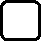 